.Music Available from iTunes & Amazon#32 count introSection 1: CROSS, SIDE, ¼, TOUCH, WALK, ½, SHUFFLE ½Section 2: FWD ROCK, COASTER STEP, STEP, PIVOT ¼, CROSSING SHUFFLESection 3: SIDE, TOGETHER, STEP LOCK STEP, FWD ROCK, SHUFFLE ½Section 4: SIDE, BEHIND, ¼, STEP, PIVOT ½, ¼, BEHIND, ¼ (FIGURE 8)Section 5: SIDE ROCK, CROSS, SWEEP, CROSS, SIDE, BEHIND, SWEEPSection 6: BEHIND, SIDE, CROSS ROCK, CHASSE ¼, STEP, PIVOT ¼Section 7: CROSS, SIDE, BEHIND, SIDE, CROSS ROCK, CHASSE ¼Section 8: ½, ½, FWD ROCK, SAILOR STEP, CROSS, POINT*RESTART: Dance 15 counts of Wall 5. On count 16, ronde sweep R from back to front & restart the dance facing (6:00)**RESTART: During Wall 6, restart the dance after Section 7 facing (12:00)Ending: Dance ends facing (12:00) at the end of Wall 8Contact: Gary O'Reilly - oreillygaryone@gmail.com - 00353857819808https://www.facebook.com/gary.reilly.104www.thelifeoreillydance.comI've Seen It All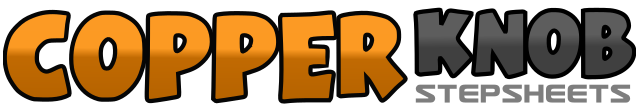 .......Count:64Wall:2Level:Easy Intermediate.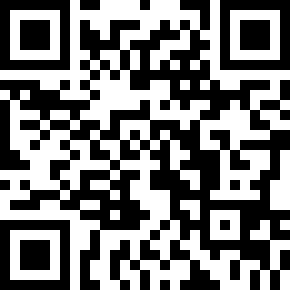 Choreographer:Gary O'Reilly (IRE) - October 2020Gary O'Reilly (IRE) - October 2020Gary O'Reilly (IRE) - October 2020Gary O'Reilly (IRE) - October 2020Gary O'Reilly (IRE) - October 2020.Music:All I Need to See - Mitch Rossell : (4:28)All I Need to See - Mitch Rossell : (4:28)All I Need to See - Mitch Rossell : (4:28)All I Need to See - Mitch Rossell : (4:28)All I Need to See - Mitch Rossell : (4:28)........1 2Cross R over L (1), step L to L side (2)3 4¼ R stepping back on R (3), touch L next to R (inside of R foot) sitting back into R hip (4) (3:00)5 6Walk forward on L (5), ½ left stepping back on R (6) (9:00)7 & 8¼ L stepping L to L side (7), step R next to L (&), ¼ L stepping forward on L (8) (3:00)1 2Rock forward on R (1), recover on L (2)3 & 4Step back on R (3), step L next to R (&), step forward on R (4)5 6Step forward on L (5), pivot ¼ R (6) (6:00)7 & 8Cross L over R (7), step R to R side (&), cross L over R (8) *Restart Wall 51 2Step R to R side (1), step L next to R (2)3 & 4Step forward on R (3), lock L behind R (&), step forward on R (4)5 6Rock forward on L (5), recover on R (6)7 & 8¼ L stepping L to L side (7), step R next to L (&), ¼ L stepping forward on L (8) (12:00)1 2 3¼ L stepping R to R side (9:00) (1), step L behind R (2), ¼ R stepping forward on R (3) (12:00)4 5Step forward on L (4), ½ pivot R (5) (6:00)6 7 8¼ R stepping L to L side (9:00) (6), cross R behind L (7), ¼ L stepping forward on L (8) (6:00)1 2¼ L rocking R to R side (1), recover on L (2) (3:00)3 4Cross R over L (3), ronde sweep L from back to front (4)5 6Cross L over R (5), step R to R side (6)7 8Cross L behind R (7), ronde sweep R from front to back (8)1 2Cross R behind L (1), step L to L side (2)3 4Cross rock R over L (3), recover on L (4)5 & 6Step R to R side (5), step L next to R (&), ¼ R stepping forward on R (6) (6:00)7 8Step forward on L (7), ¼ pivot R (8) (9:00)1 2Cross L over R (1), step R to R side (2)3 4Cross L behind R (3), step R to R side (4)5 6Cross rock L over R (5), recover on R (6)7 & 8Step L to L side (7), step R next to L (&), ¼ L stepping forward on L (8) (6:00) **Restart Wall 61 2½ L stepping back on R (1), ½ L stepping forward on L (2) (6:00)3 4Rock forward on R (3), recover on L (4)5 & 6Cross R behind L (5), step L to L side (&), step R to R side (6)7 8Cross L over R (7), point R to R side (8)